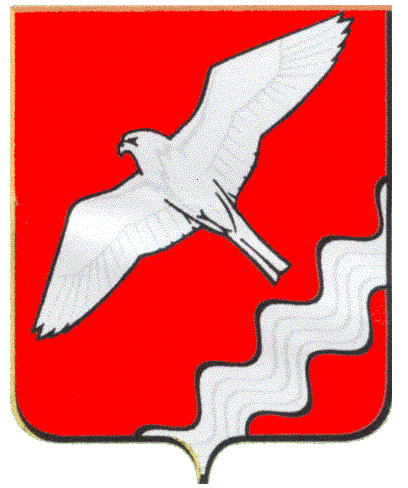 АДМИНИСТРАЦИЯ МУНИЦИПАЛЬНОГО ОБРАЗОВАНИЯКРАСНОУФИМСКИЙ ОКРУГПОСТАНОВЛЕНИЕот 10.03.2022   № 177г. КрасноуфимскОб  утверждении   стоимости   услугпо      гарантированному     перечнюуслуг по погребению на территорииМО Красноуфимский округ	В  целях  реализации  Федерального  Закона  от 12 января  .  № 8-ФЗ  «О  погребении  и  похоронном  деле», в соответствии с постановлением  Правительства Российской Федерации от 27.01.2022 № 57 «Об утверждении коэффициента индексации выплат, пособий и компенсаций в 2022 году»,  руководствуясь, ст. 6, 26, 31 Устава  МО  Красноуфимский  округ,П О С Т А Н О В Л Я Ю:	1. Утвердить  стоимость услуг по гарантированному перечню услуг по  погребению с 01 февраля 2022 года, с учетом уральского коэффициента (прилагается).2. Считать  утратившим  силу  с 01 февраля 2022 года постановление    Администрации  Муниципального  образования  Красноуфимский  округ  от 09.03.2021 года № 137.3. Действие  настоящего  постановления распространяется  на  правоотношения, возникшие  с 01 февраля 2022 года.4. Опубликовать  данное  постановление  в газете  «Вперёд» и на официальном  сайте  МО Красноуфимский  округ.5. Контроль  за  исполнением  настоящего  постановления  возложить  на   заместителя главы  Администрации  МО  Красноуфимский  округ  по  экономическим  вопросам   А.Н. Медведеву. Глава Муниципального образованияКрасноуфимский  округ                                                                         О.В. РяписовСтоимость  услуг, предоставляемых согласно гарантированному  перечню услуг по погребению с 01 февраля 2022 года, с учетом уральского коэффициента  на территории МО Красноуфимский округПримечание.Статья 9 Закона от 12.01.1996 N 8-ФЗ "О погребении и похоронном деле" услуги включают в себя:<1> получение свидетельства о смерти, справки ф. N 11;<2> изготовление гроба, надгробного знака, их доставка в пределах населенного пункта (гроб стандартный, нестроганый, изготовленный из пиломатериалов или комбинированного материала (из древесноволокнистых плит и пиломатериалов); табличка металлическая с указанием фамилии, имени, отчества, даты смерти и регистрационного номера; стойка металлическая; погрузка гроба в транспортное средства; доставка в пределах муниципального образования, выгрузка гроба в месте нахождения умершего);<3> транспортировка только тела (останков) умершего от места его хранения на кладбище (в крематорий) в пределах муниципального образования без дополнительных остановок и заездов по какой-либо необходимости и сопровождающих лиц;<4> рытье могилы, забивание крышки гроба, опускание его в могилу, зарывание могилы, устройство могильного холма и установка надгробного знака.Приложение к постановлению  Администрации МО Красноуфимский  округ № 177 от 10.03.2022                                                                                                                                         Стоимость услуг, предоставляемых  согласно гарантированному перечню услуг по погребению.(статья 9  Закона  от 12.01.1996 №8-ФЗ)Стоимость услуг, предоставляемых  согласно гарантированному перечню услуг по погребению.(статья 9  Закона  от 12.01.1996 №8-ФЗ)Стоимость услуг, предоставляемых  согласно гарантированному перечню услуг по погребению.(статья 9  Закона  от 12.01.1996 №8-ФЗ)Стоимость услуг, по погребению умерших, при отсутствии супруги, близких родственников, иных родственников  либо законного представителя умершего или невозможности осуществить ими погребение.(статья 12  Закона  от 12.01.1996 №8-ФЗ)Стоимость услуг, по погребению умерших, при отсутствии супруги, близких родственников, иных родственников  либо законного представителя умершего или невозможности осуществить ими погребение.(статья 12  Закона  от 12.01.1996 №8-ФЗ)Стоимость услуг, по погребению умерших, при отсутствии супруги, близких родственников, иных родственников  либо законного представителя умершего или невозможности осуществить ими погребение.(статья 12  Закона  от 12.01.1996 №8-ФЗ)№п/пНаименование услуги Стоимость услуги ( руб.)№п/пНаименование услуги Стоимость услуги ( руб.)1Оформление документов, необходимых для погребения бесплатно,0,001Оформление документов, необходимых для погребения бесплатно,0,002Предоставление и доставка гроба  и других предметов, необходимых для погребения1533,352Облачение тела594,263Перевозка тела ( останков) умершего  на кладбище( в крематорий)1186,553Предоставление гроба 939,094Погребение (кремация  с последующей выдачей урны с прахом)5289,484Перевозка умершего на кладбище ( в крематорий)1186,555Погребение5289,48Итого:8009,38Итого:8009,38